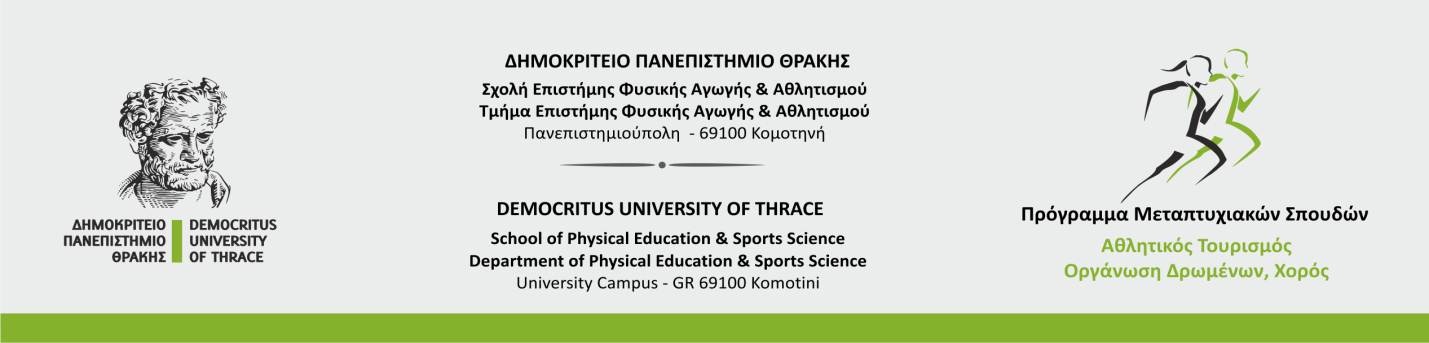 ΑΝΤΙΚΕΙΜΕΝΟΠΡΑΚΤΙΚΗΣ ΑΣΚΗΣΗΣΑκαδημαϊκό έτος 20…-20…Ονοματεπώνυμο:ΑΕΜ:Επιβλέπων Καθηγητής:Φορέας υποδοχής:Περίοδος υλοποίησης:Τομέας/Θέση Ευθύνης:Αντικείμενο θέσης ΠΑ:ΟνοματεπώνυμοΜεταπτυχιακού Φοιτητή/τριας………………………………….(υπογραφή)